#1a + s = 400     6a+4s=1750b)  =c) a=75, s=325d)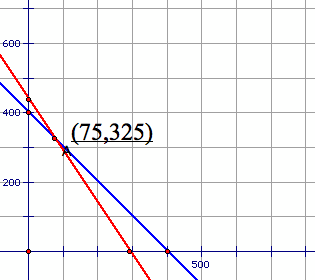 e) By plugging answers into original equations, you could verify the result.#2x+y=6520x+25y=1500b) =       x=25, y=40c) Method such as graphs or tables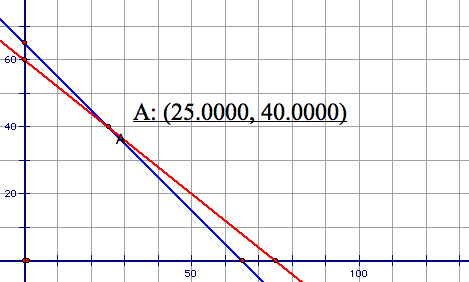 #3a)           T     S                      T        Sb)  =c) =d) T=15    S=20e) 6T+ S=110    4T+2S=100